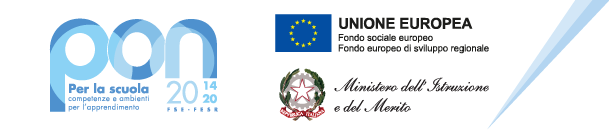 Il/La sottoscritto/a ______________________________________________ nato/a a ________________________ il____________________ residente a___________________________ Provincia di ___________________ Via/Piazza _______________________________________________n. _________ Codice Fiscale ________________________________________________________, in qualità di ______________________________________________ [indicare se il partecipante rientra tra il personale interno alla Istituzione scolastica, se appartiene ad altra Istituzione scolastica, ovvero se è dipendente di altra P.A., o se è esperto esterno] consapevole che la falsità in atti e le dichiarazioni mendaci sono punite ai sensi del codice penale e delle leggi speciali in materia e che, laddove dovesse emergere la non veridicità di quanto qui dichiarato, si avrà la decadenza dai benefici eventualmente ottenuti ai sensi dell’art. 75 del d.P.R. n. 445 del 28 dicembre 2000 e l’applicazione di ogni altra sanzione prevista dalla legge, nella predetta qualità, ai sensi e per gli effetti di cui agli artt. 46 e 47 del d.P.R. n. 445 del 28 dicembre 2000,CHIEDEdi essere ammesso/a a partecipare alla procedura in oggetto e in particolare di essere selezionato per ricoprire il seguente incarico:Esperto percorso Inglese 1 Senise;Esperto percorso Inglese 2 Senise;Esperto percorso Inglese Terranova;Esperto percorso Italiano 1 Senise;Esperto percorso Italiano 2 Senise;Esperto percorso Italiano Terranova;Esperto percorso Matematica 1 Senise;Esperto percorso Matematica 2 Senise;Esperto percorso Matematica Terranova;Tutor percorso Inglese 1 Senise;Tutor percorso Inglese 2 Senise;Tutor percorso Inglese Terranova;Tutor percorso Italiano 1 Senise;Tutor percorso Italiano 2 Senise;Tutor percorso Italiano Terranova;Tutor percorso Matematica 1 Senise;Tutor percorso Matematica 2 Senise;Tutor percorso Matematica Terranova;BARRARE SOLO LA/LE VOCE/VOCI CHE INTERESSA/INTERESSANO E PER CUI SI INTENDE CONCORRERE, INDICANDO UN ORDINE DI PRIORITÀ.A tal fine, dichiara, sotto la propria responsabilità:che i recapiti presso i quali si intendono ricevere le comunicazioni sono i seguenti:residenza: _____________________________________________________________indirizzo posta elettronica ordinaria: ________________________________________indirizzo posta elettronica certificata (PEC): __________________________________numero di telefono: _____________________________________________________,autorizzando espressamente l’Istituzione scolastica all’utilizzo dei suddetti mezzi per effettuare le comunicazioni;di essere informato/a che l’Istituzione scolastica non sarà responsabile per il caso di dispersione di comunicazioni dipendente da mancata o inesatta indicazione dei recapiti di cui al comma 1, oppure da mancata o tardiva comunicazione del cambiamento degli stessi;di aver preso visione del Decreto e dell’Avviso e di accettare tutte le condizioni ivi contenute;di aver preso visione dell’informativa di cui all’art. 10 dell’Avviso;di prestare il proprio consenso, ai fini dell’espletamento della procedura in oggetto e del successivo conferimento dell’incarico, al trattamento dei propri dati personali ai sensi dell’art. 13 del Regolamento (UE) 2016/679 e del d.lgs. 30 giugno 2003, n. 196.Ai fini della partecipazione alla procedura in oggetto, il sottoscritto/a __________________________________DICHIARA ALTRESÌdi possedere i requisiti di ammissione alla selezione in oggetto di cui all’art. 2 dell’Avviso de quo e, nello specifico, di: avere la cittadinanza italiana o di uno degli Stati membri dell’Unione europea; avere il godimento dei diritti civili e politici; non essere stato escluso/a dall’elettorato politico attivo;possedere l’idoneità fisica allo svolgimento delle funzioni cui la presente procedura di selezione si riferisce;non aver riportato condanne penali e di non essere destinatario/a di provvedimenti che riguardano l’applicazione di misure di prevenzione, di decisioni civili e di provvedimenti amministrativi iscritti nel casellario giudiziale;non essere sottoposto/a a procedimenti penali;non essere stato/a destituito/a o dispensato/a dall’impiego presso una Pubblica Amministrazione;non essere stato/a dichiarato/a decaduto/a o licenziato/a da un impiego statale;non trovarsi in situazione di incompatibilità, ai sensi di quanto previsto dal d.lgs. n. 39/2013 e dall’art. 53, del d.lgs. n. 165/2001;ovvero, nel caso in cui sussistano situazioni di incompatibilità, che le stesse sono le seguenti: _________________________________________________________________________________________________________________________________________________________________________________________________________________________________________;non trovarsi in situazioni di conflitto di interessi, anche potenziale, ai sensi dell’art. 53, comma 14, del d.lgs. 165/2001, che possano interferire con l’esercizio dell’incarico.Si allegano alla presente:curriculum vitae sottoscritto contenente una autodichiarazione di veridicità dei dati e delle informazioni contenute, ai sensi degli artt. 46 e 47 del D.P.R. 445/2000, nonché fotocopia del documento di identità in corso di validità;Tabella di valutazione titoli in calce alla presente, compilata a cura del candidato;Documento d’identità;Progetto contenente la programmazione delle attività che si intendono svolgere.TABELLA VALUTAZIONE TITOLI (*)OGGETTO: PON- Avviso interno di selezione esperti e tutor per l’attuazione della progettazione relativa alla linea di investimento Agenda Sud. Destinazione di risorse per interventi integrati di riduzione della dispersione scolastica nelle regioni del Mezzogiorno, nell’ambito della linea di investimento 1.4. “Intervento straordinario finalizzato alla riduzione dei divari territoriali nella scuola secondaria di primo e secondo grado e alla lotta alla dispersione scolastica” di cui alla Missione 4 – Componente 1 – del Piano nazionale di ripresa e resilienza, finanziato dall’Unione europea – Next Generation EU, del Programma Operativo Nazionale “Per la scuola – Competenze e ambienti per l’apprendimento” 2014-2020, in attuazione del regolamento (UE) 2013/1303, e del Programma Nazionale “PN Scuola e competenze 2021-2027”, in attuazione del regolamento (UE) 2021/1060. ALLEGATO “A” ALL’AVVISO   DOMANDA DI PARTECIPAZIONEAVVISO DI SELEZIONE PER IL CONFERIMENTO DI INCARICHI INDIVIDUALI, AVENTI AD OGGETTO una procedura selettiva volta al conferimento dei seguenti incarichi:N. 3 esperti per l’attuazione di n. 3 corsi di recupero e potenziamento di Inglese;N. 3 esperti per l’attuazione di n. 3 corsi di recupero e potenziamento di Matematica;N. 3 esperti per l’attuazione di n. 3 corsi di recupero e potenziamento di Italiano;N. 3 tutor per l’attuazione di n. 3 corsi di recupero e potenziamento di Inglese;N. 3 tutor per l’attuazione di n. 3 corsi di recupero e potenziamento di Matematica;N. 3 tutor per l’attuazione di n. 3 corsi di recupero e potenziamento di Italiano;Titolo del Progetto: “FUORIORARIO”CODICE PROGETTO: 10.2.2A-FSEPON-BA-2024-6 Candidatura N. 1091622
Nota 134894 del 21/11/2023 (DM 176 del 30/08/2023) - Agenda Sud C.U.P. F74D23002590001 Luogo e dataFirma del Partecipante_______________, __________________________________________Luogo e dataLuogo e dataFirma del Partecipante_______________, ____________________________, _________________________________________